 Professional Women in Building : PWB NEWS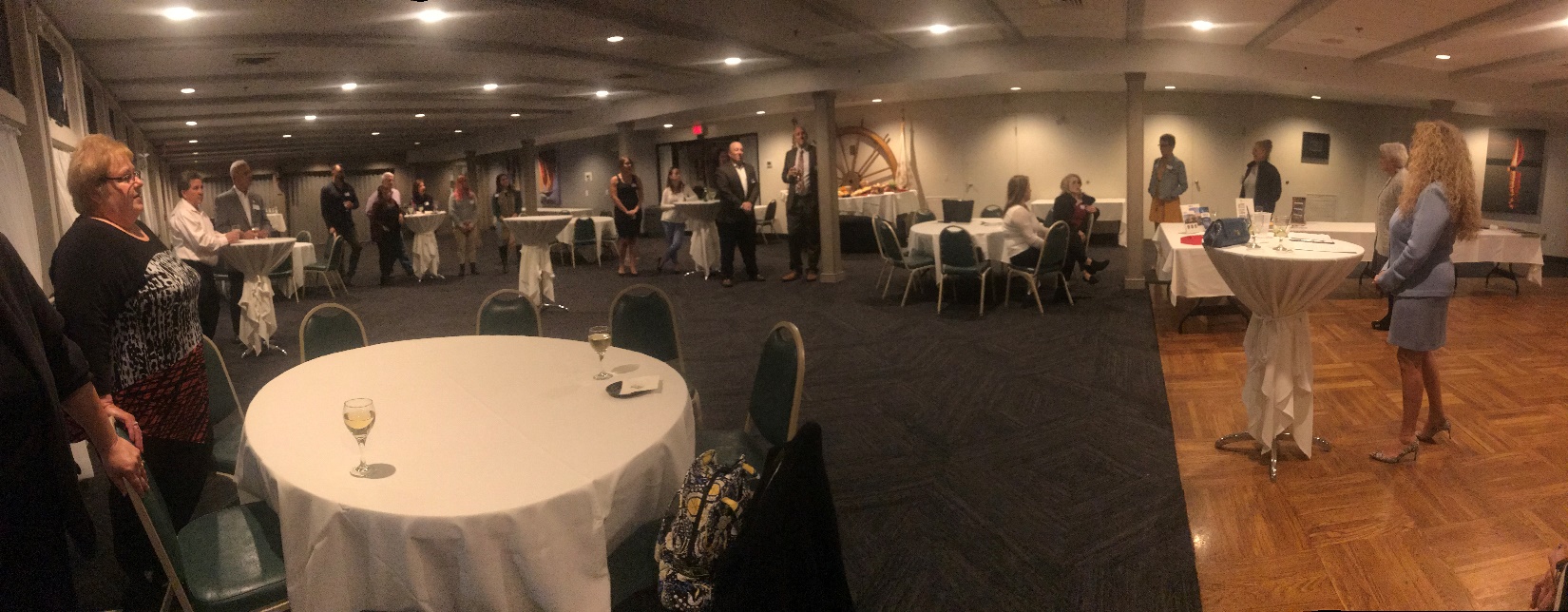 Members and guests gathered for our Fall Social Member Spotlight networking event at the East Greenwich Yacht Club. Members showcased their business, networked, and we raised funds towards our PAC. Thank you to all who made this event such a success. We look forward to next year!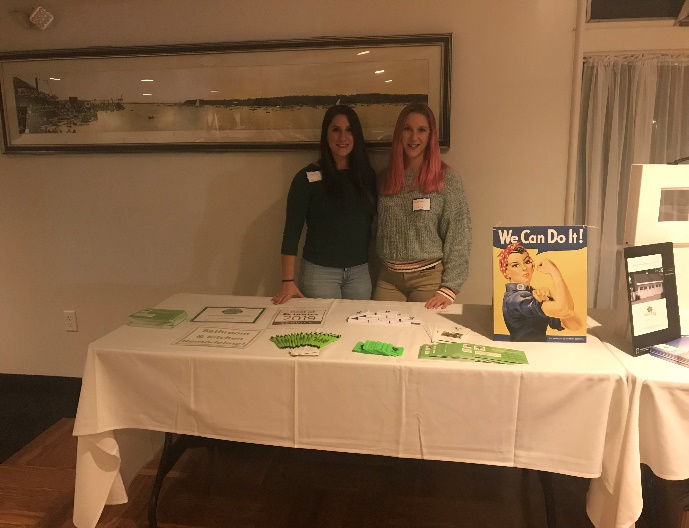 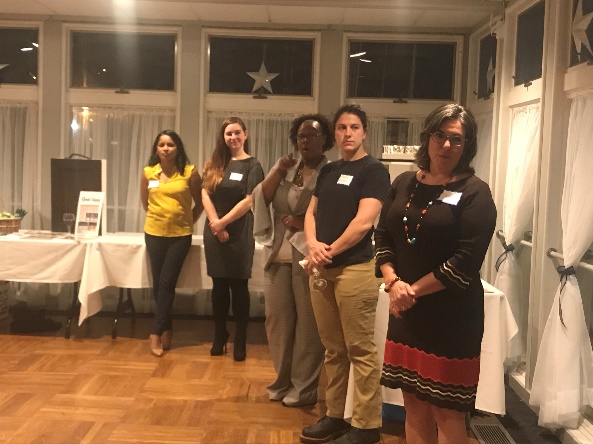 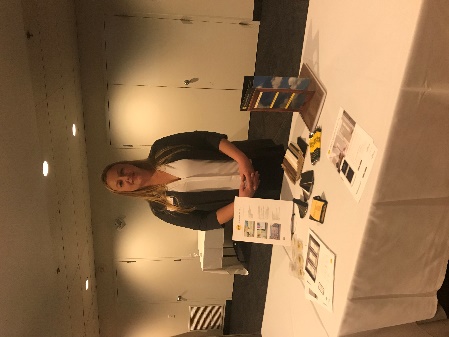 Save the DateNAWIC Annual Holiday BrunchThe Graduate Hotel (formerly The Biltmore)In the Grand BallroomDecember 13, 2019  11:30am-3pm PWB Officers Carol O’Donnell-President Linda Bohmbach- Vice PresidentSophia Karvunis- TreasurerJacqueline Pagel- Secretary 